    Fórum 2017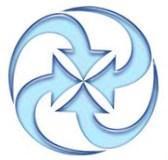 Do Jubileu ao quotidiano, a Misericórdia como ParadigmaCasa São Nuno – Fátima | 1 e 2 de Abril 2017FICHA DE INSCRIÇÃONome_____________________________________________________________________ Esposa ____________________________________________________________________   Endereço __________________________________________________________________Cod Postal ________-_____ Localidade __________________________________________E-mail _____________________________________ Telef.___________________________Seminário/Instituto ________________________________INFORMAÇÕESINSCRIÇÃOTaxa: 10€Pagamento: Transf. bancária – NIB: 0045 5023 40250785759 95 | Cheque à ordem da UASP |NumerárioEnvio da inscrição e comprovativo de pagamento:  		E-mail: uaaasp@gmail.com 		ou     		CTT: UASP - A/C: P. Armindo Janeiro, Praça da República, 18 - 2490-498 Ourémd. Contactos:     E-mail: uaaasp@gmail.com    Telem.: 96 858 38 21 (depois das 19:00)ALOJAMENTO E REFEIÇÕESPreços:Diária: Casal - 73.10€ | Individual - 41.65€Refeição: 10,63€Reservas: AAACarmelitas – Américo VinhaisE-mail: aaacarmelitas@gmail.comTelem.: 96 809 85 45Pagamento: IBAN PT50 0035 0196 0001400 2400 07DATAS LIMITE PARA INSCRIÇÃOReserva de alojamento - 20 de Março Inscrição - 24 de Março